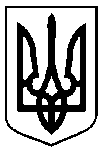 Сумська міська радаУПРАВЛІННЯ АРХІТЕКТУРИ ТА МІСТОБУДУВАННЯвул. Воскресенська, 8А,м. Суми, 40000, тел. (0542) 700-103, e-mail: arh@smr.gov.ua, код ЄДРПОУ 40462253НАКАЗ № 111-ам. Суми										22.04.2021Відповідно до частини п’ятої статті 265 Закону України «Про регулювання містобудівної діяльності», керуючись пунктом 1.1 Розділу І, підпунктом 2.3.3 пункту 2.3, Розділу ІІ, підпунктом 3.2.38 пункту 3.2 Розділу ІІІ Положення про Управління архітектури та містобудування Сумської міської ради, затвердженого рішенням Сумської міської ради від 27.04.2016 № 662-МР (зі змінами)НАКАЗУЮ:1. Присвоїти адресу: м. Суми, вул. Ковпака, 32, об’єкту нерухомого майна – нежитловому приміщенню (автосалон), розташованому на земельних ділянках з кадастровими номерами 5910136600:05:002:0081 та 5910136600:05:002:0082, власник Товариство з обмеженою відповідальністю «Автоарт», код ЄДРПОУ 33410369, після прийняття об’єкта в експлуатацію (декларація про готовність до експлуатації об’єкта СМ101210420803 від 20.04.2021).2. Рекомендувати власнику у встановленому законодавством порядку внести відповідні відомості до Державного реєстру речових прав на нерухоме майно.Начальник управління – головний архітектор 							Андрій КРИВЦОВОлександра Кругляк 700-106Розіслати:  заявнику, до справиПро присвоєння адреси об’єкту нерухомого майна (нежитловому приміщенню), вул. Ковпака, 32,             м. Суми